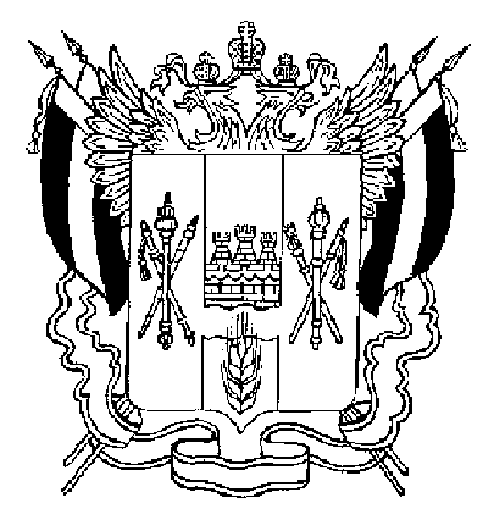 АдминистрацияВЕСЕЛОВСКОГО СЕЛЬСКОГО ПОСЕЛЕНИЯВЕСЕЛОВСКОГО района РОСТОВСКОЙ областиПОСТАНОВЛЕНИЕ15 февраля  2022 года                          №50                                              п. ВеселыйОб утверждении формы проверочного листа(список контрольных вопросов), применяемого при проведении контрольного мероприятияв рамках осуществления муниципального контроля в сфере благоустройства в Веселовском сельском поселенииВеселовского района Ростовской областиВ соответствии с Федеральным законом от 06.10.2003 №131-ФЗ «Об общих принципах организации местного самоуправления в Российской Федерации», в целях реализации Федерального закона от 31.07.2020 № 248-ФЗ «О государственном контроле (надзоре) и муниципальном контроле в Российской Федерации», в соответствии с постановлением Правительства Российской Федерации от 13.02.2017 г. № 177 «Об утверждении общих требований к разработке и утверждению проверочных листов (списков контрольных вопросов)», Уставом Веселовского сельского поселения Веселовского района Ростовской   области, решением Собрания  депутатов  Веселовского сельского поселения  от  30.10.2017г № 55«О принятии Правил благоустройства территории Веселовского сельского поселения Веселовского района Ростовской   области»,ПОСТАНОВЛЯЮ:1. Утвердить прилагаемую форму проверочного листа (список контрольных вопросов), используемого при осуществлении муниципального контроля в сфере благоустройства в Веселовском сельском поселении Веселовского района Ростовской области согласно приложению.2. Настоящее постановление вступает в силу со дня его официального опубликования. 3. Контроль за исполнением настоящего постановления оставляю  за  собой.Глава Администрации Веселовского сельского поселения                                                К.А. Федорченко Утвержденапостановлением администрации Веселовского сельского поселения от 15.02.2022 №50Форма проверочного листаПроверочный лист(список контрольных вопросов),применяемого при проведении контрольного мероприятия в рамках осуществления муниципального контроля в сфере благоустройства в Веселовском сельском поселении Веселовского района Ростовской области1. Предмет муниципального контроля за соблюдением организациями и гражданами правил благоустройства территорий ограничивается обязательными требованиями, требованиями, установленными муниципальными правовыми актами, изложенными в форме проверочного листа (списке контрольных вопросов), в рамках полномочий органов местного самоуправления по решению вопросов местного значения.2. Наименование организации, фамилия, имя, отчество (при наличии) гражданина:__________________________________________________________________________________________________________________________________________________________________________________________________________________3. Место проведения контрольного мероприятия с заполнением проверочного листа:_____________________________________________________________________________________________________________________________________________________________________________________________________________4. Реквизиты решения о проведении контрольного мероприятия:____________________________________________________________________________________________________________________________________________(номер, дата распоряжения о проведении контрольного мероприятия)5. Учетный номер контрольного мероприятия и дата присвоения учетного номерав Едином реестре проверок:______________________________________________6. Должность, фамилия, имя, отчество (при наличии) должностного лица (лиц), проводящего (их) контрольное мероприятие:__________________________________________________________________________________________________________________________________________________________________________________________________________________7. Перечень вопросов, отражающих содержание обязательных требований, требований, установленных муниципальными правовыми актами, ответы на которые однозначно свидетельствуют о соблюдении или несоблюдении юридическим лицом, индивидуальным предпринимателем обязательных требований установленных муниципальными правовыми актами, составляющих предмет проверки:Рекомендации по заполнению контрольного листа (списка контрольных вопросов):в позиции «Да» проставляется отметка, если предъявляемое требование реализовано в полном объеме;в позиции «Нет» проставляется отметка, если предъявляемое требование не реализовано или реализовано не в полном объеме;в позиции «Неприменимо» проставляется отметка, если предъявляемое требование не подлежит реализации проверяемым субъектом и (или) контролю применительно к данному проверяемому субъекту;в позиции «Примечание» отражаются причины, по которым предъявляемое требование реализовано не в полном объеме.№ п/пПеречень вопросов, отражающих содержаниеобязательных требований, требований, установленных муниципальными правовыми актами, составляющими предмет проверкиРеквизиты правового акта, содержащего обязательные требованияВарианты ответаВарианты ответаВарианты ответа№ п/пПеречень вопросов, отражающих содержаниеобязательных требований, требований, установленных муниципальными правовыми актами, составляющими предмет проверкиРеквизиты правового акта, содержащего обязательные требованияданетне применимоПримечание1.Обеспечивается ли своевременная уборка прилегающих территорий к зданиям, строениям, сооружениям, земельным участкам и на иных территориях общего пользования?Правила благоустройства территории Веселовского сельского поселения, утвержденные решением Собрания депутатов Веселовского сельского поселения от 30.10.2017 №552.Соблюдаются ли требования к содержанию элементов благоустройства: своевременное устранение повреждений, санитарная очистка, ремонт, окраска?Правила благоустройства территории Веселовского сельского поселения, утвержденные решением Собрания депутатов Веселовского сельского поселения от 30.10.2017 №553.Имеется ли оборудованные контейнерные площадки накопления твердых коммунальных отходов, площадки для складирования отдельных групп коммунальных отходов и крупногабаритных отходов?Правила благоустройства территории Веселовского сельского поселения, утвержденные решением Собрания депутатов Веселовского сельского поселения от 30.10.2017 №554.Соблюдаются ли требования по складированию твердых коммунальных отходов (ТКО)?Правила благоустройства территории Веселовского сельского поселения, утвержденные решением Собрания депутатов Веселовского сельского поселения от 30.10.2017 №555.Соблюдаются ли требования по уборки территории в зимний и летний период? Правила благоустройства территории Веселовского сельского поселения, утвержденные решением Собрания депутатов Веселовского сельского поселения от 30.10.2017 №556.Выполняются ли мероприятия по покосу сорной растительностиСт. 12. Правила благоустройства территории Веселовского сельского поселения, утвержденные решением Собрания депутатов Веселовского сельского поселения от 30.10.2017 №557.Соблюдаются ли запрет на складирование на территориях общего пользования (в не   специально отведенных мест): строительных материалов (угля, дров, сена, соломы, навоза, грунта и т.д..)?Правила благоустройства территории Веселовского сельского поселения, утвержденные решением Собрания депутатов Веселовского сельского поселения от 30.10.2017 №558.Соблюдается ли запрет на временное складирование органических остатков после сноса и обрезки деревьев на территориях общего пользования?Правила благоустройства территории Веселовского сельского поселения, утвержденные решением Собрания депутатов Веселовского сельского поселения от 30.10.2017 №559.Соблюдается ли запрет на вывоз и выгрузку всех видов отходов в не отведенные для этой цели места, закапывание отходов в землю?Правила благоустройства территории Веселовского сельского поселения, утвержденные решением Собрания депутатов Веселовского сельского поселения от 30.10.2017 №5510.Соблюдается ли запрет на сжигание всех видов отходов на улицах, площадях, в скверах, парках (на бульварах, во дворах индивидуальных домовладений и многоквартирных жилых домов, на территориях организаций, на свалках)?Правила благоустройства территории Веселовского сельского поселения, утвержденные решением Собрания депутатов Веселовского сельского поселения от 30.10.2017 №5511.Соблюдаются ли требования по огораживанию строительных площадок?Правила благоустройства территории Веселовского сельского поселения, утвержденные решением Собрания депутатов Веселовского сельского поселения от 30.10.2017 №5512.Содержатся ли в чистоте подъездные пути к строительным площадкам?Правила благоустройства территории Веселовского сельского поселения, утвержденные решением Собрания депутатов Веселовского сельского поселения от 30.10.2017 №5513.Соблюдается ли требование о запрете стоянки разукомплектованных транспортных средств?Правила благоустройства территории Веселовского сельского поселения, утвержденные решением Собрания депутатов Веселовского сельского поселения от 30.10.2017 №5514.Соблюдается ли запрет на размещение транспортных средств на газоне или иной озелененной территории?Правила благоустройства территории Веселовского сельского поселения, утвержденные решением Собрания депутатов Веселовского сельского поселения от 30.10.2017 №5515.Проводится ли своевременное техническое обслуживание и проведение ремонта, в том числе элементов фасадов зданий, строений и сооружений?Правила благоустройства территории Веселовского сельского поселения, утвержденные решением Собрания депутатов Веселовского сельского поселения от 30.10.2017 №5516.Обеспечивается ли наличие и содержание в исправном состоянии водостоков, водосточных труб и сливов зданий, строений и сооружений?Правила благоустройства территории Веселовского сельского поселения, утвержденные решением Собрания депутатов Веселовского сельского поселения от 30.10.2017 №5517.Осуществляется ли очистка, промывка и окраска поверхностей фасадов, в том числе от объявлений, рекламной информации, посторонних надписей,мытье окон, витрин, вывесок и указателей зданий, строений и сооружений?Правила благоустройства территории Веселовского сельского поселения, утвержденные решением Собрания депутатов Веселовского сельского поселения от 30.10.2017 №5518.Осуществляется ли своевременная очистка от снега и льда крыш и козырьков, удаление наледи, снега и сосулек с карнизов, балконов и лоджий?Правила благоустройства территории Веселовского сельского поселения, утвержденные решением Собрания депутатов Веселовского сельского поселения от 30.10.2017 №5519.Обеспечивается ли надлежащее состояние и содержание  в  исправном состоянии  инженерных сетей и сооружений, линейных сооружений и коммуникаций?Правила благоустройства территории Веселовского сельского поселения, утвержденные решением Собрания депутатов Веселовского сельского поселения от 30.10.2017 №5520.Осуществляется ли проведение мероприятий по обеспечению сохранности зеленых насаждений?Правила благоустройства территории Веселовского сельского поселения, утвержденные решением Собрания депутатов Веселовского сельского поселения от 30.10.2017 №5521.Обеспечивается ли при производстве работ по строительству, реконструкции, капитальном ремонту, ремонту объектов капитального строительства и линейных объектов, меры по обеспечению сохранности зеленых насаждений и (или) их восстановление?Правила благоустройства территории Веселовского сельского поселения, утвержденные решением Собрания депутатов Веселовского сельского поселения от 30.10.2017 №5522.Соблюдается ли собственниками пользователями земельных участков своевременное удаление сухих и аварийных деревьев, вырезка сухих и поломанных сучьев и веток, уборка поросли?Правила благоустройства территории Веселовского сельского поселения, утвержденные решением Собрания депутатов Веселовского сельского поселения от 30.10.2017 №5523.Соблюдается ли требование по получению разрешения (порубочного билета) на удаление (снос), пересадку деревьев, кустарников?Правила благоустройства территории Веселовского сельского поселения, утвержденные решением Собрания депутатов Веселовского сельского поселения от 30.10.2017 №5524.Соблюдается ли требование по получению разрешения (порубочного билета) на удаление (снос), пересадку деревьев, кустарников при производств строительных, ремонтных работ?Правила благоустройства территории Веселовского сельского поселения, утвержденные решением Собрания депутатов Веселовского сельского поселения от 30.10.2017 №5525.Осуществляется ли своевременная уборка территории, прилегающей к некапитальным нестационарным сооружениям?Правила благоустройства территории Веселовского сельского поселения, утвержденные решением Собрания депутатов Веселовского сельского поселения от 30.10.2017 №5526.Имеются ли урны возле нестационарных объектов?Правила благоустройства территории Веселовского сельского поселения, утвержденные решением Собрания депутатов Веселовского сельского поселения от 30.10.2017 №5527.Осуществляется ли своевременное устранение бумажного спама (наклеек, объявлений, рекламы), посторонних надписей, замена разбитых стекол, конструктивных элементов, очистка, покраска, промывка фасадов некапитальных нестационарных сооружений?Правила благоустройства территории Веселовского сельского поселения, утвержденные решением Собрания депутатов Веселовского сельского поселения от 30.10.2017 №5528.Соблюдаются ли требования о недопустимости загрязнения территорий общего пользования транспортными средствами во время их эксплуатации, обслуживания или ремонта, при перевозке грузов или выезде со строительных площадок (вследствие отсутствия тента или укрытия)?Правила благоустройства территории Веселовского сельского поселения, утвержденные решением Собрания депутатов Веселовского сельского поселения от 30.10.2017 №5529.Соблюдаются ли обязательные  требования пожарной безопасности в период действия особого противопожарного режима?Правила благоустройства территории Веселовского сельского поселения, утвержденные решением Собрания депутатов Веселовского сельского поселения от 30.10.2017 №5530.Соблюдаются ли требования по выгулу животных?Правила благоустройства территории Веселовского сельского поселения, утвержденные решением Собрания депутатов Веселовского сельского поселения от 30.10.2017 №5531.Соблюдаются ли  требования о недопустимости выпаса сельскохозяйственных  животных и птиц на территориях общего пользования, автомобильных дорогах? «Правила содержания, прогона и выпаса сельскохозяйственных животных и птицы на территории Веселовского сельского поселения», утвержденные решением Собрания депутатов Веселовского сельского поселения от 15.09.2021        № 20132.Обеспечивается ли содержание  в чистоте территорий Веселовского сельского поселения Правила благоустройства территории Веселовского сельского поселения, утвержденные решением Собрания депутатов Веселовского сельского поселения от 30.10.2017 №5533.Соблюдается ли запрет на выгрузку вывозимого со строек, домовладений строительного мусора и грунта в неустановленные места?Правила благоустройства территории Веселовского сельского поселения, утвержденные решением Собрания депутатов Веселовского сельского поселения от 30.10.2017 №5534.Соблюдается ли запрет на сжигание промышленных и твердых коммунальных отходов, мусора, листьев, обрезок деревьев на улицах и площадях, в скверах, цветниках и во дворах предприятий и организаций, жилых домов, а также сжигание мусора в мусор сборных контейнерах?Правила благоустройства территории Веселовского сельского поселения, утвержденные решением Собрания депутатов Веселовского сельского поселения от 30.10.2017 №5535.Соблюдается ли запрет на сметание мусора на проезжую часть?Правила благоустройства территории Веселовского сельского поселения, утвержденные решением Собрания депутатов Веселовского сельского поселения от 30.10.2017 №5536.Соблюдается ли запрет на мытье транспортных средств во дворах и иных местах, не предназначенных для этих целей?Правила благоустройства территории Веселовского сельского поселения, утвержденные решением Собрания депутатов Веселовского сельского поселения от 30.10.2017 №5537.Соблюдается ли запрет на стирку белья у водоразборных колонок, открытых водоемах и иных местах, не предназначенных для этих целей?Правила благоустройства территории Веселовского сельского поселения, утвержденные решением Собрания депутатов Веселовского сельского поселения от 30.10.2017 №5538. Соблюдается ли запрет на сброс хозяйственно-бытовых сточных вод на рельеф местности и в водные объекты, выпуск канализационных стоков открытым способом и в иные места, не предназначенные для этих целей?Правила благоустройства территории Веселовского сельского поселения, утвержденные решением Собрания депутатов Веселовского сельского поселения от 30.10.2017 №5539.Соблюдается ли требование о запрете производства торговли фруктами, овощами и другими продуктами в местах, не отведенных для этих целей?Правила благоустройства территории Веселовского сельского поселения, утвержденные решением Собрания депутатов Веселовского сельского поселения от 30.10.2017 №5540.Соблюдается ли запрет на размещение объектов торговли, временных и сезонных сооружений на проезжей части дорог?Правила благоустройства территории Веселовского сельского поселения, утвержденные решением Собрания депутатов Веселовского сельского поселения от 30.10.2017 №5541.Соблюдается ли запрет на складирование около торговых точек тары, запасов товаров, производства торговли без специального оборудования?Правила благоустройства территории Веселовского сельского поселения, утвержденные решением Собрания депутатов Веселовского сельского поселения от 30.10.2017 №5542.Соблюдается ли запрет на разжигание на территории зеленых насаждений, в том числе газонах, костра и нарушение правил противопожарной безопасности?Правила благоустройства территории Веселовского сельского поселения, утвержденные решением Собрания депутатов Веселовского сельского поселения от 30.10.2017 №5543.Содержатся ли в надлежащем порядке объекты малых архитектурных форм, производится ли их ремонт и окраска?Правила благоустройства территории Веселовского сельского поселения, утвержденные решением Собрания депутатов Веселовского сельского поселения от 30.10.2017 №5544.Производится ли эксплуатация зданий и сооружений, их ремонт в соответствии с установленными правилами и нормами технической эксплуатации?Правила благоустройства территории Веселовского сельского поселения, утвержденные решением Собрания депутатов Веселовского сельского поселения от 30.10.2017 №5545.Соблюдается ли запрет на вынос грязи на дороги и улицы поселения машинами,  механизмами, иной техникой с территории производства работ и грунтовых дорог;  принимаются ли меры, предупреждающие вынос грязи машинами  и механизмами на улицы и дороги поселения при выезде с территории производства работ; принимаются ли водителями транспортных средств при выезде с грунтовых дорог меры к предотвращению загрязнения поселения?Правила благоустройства территории Веселовского сельского поселения, утвержденные решением Собрания депутатов Веселовского сельского поселения от 30.10.2017 №5546.Восстановлены ли до приемки объекта в эксплуатацию нарушенные в результате проведения строительных работ объекты благоустройства?Правила благоустройства территории Веселовского сельского поселения, утвержденные решением Собрания депутатов Веселовского сельского поселения от 30.10.2017 №5547.Обеспечивается ли доступ маломобильных групп населения к зданиям, строениям, сооружениям, а также земельным участками?Правила благоустройства территории Веселовского сельского поселения, утвержденные решением Собрания депутатов Веселовского сельского поселения от 30.10.2017 №5548.Соблюдаются ли требования по размещению информации на зданиях и сооружениях общественного назначения для осуществления беспрепятственного доступа инвалидов к таким объектам?   Правила благоустройства территории Веселовского сельского поселения, утвержденные решением Собрания депутатов Веселовского сельского поселения от 30.10.2017 №5549.Соблюдаются ли требования к тротуарам, подходам, пандусам и ступеням к зданиям и сооружениям общественного назначения для осуществления беспрепятственного доступа инвалидов к таким объектам?Правила благоустройства территории Веселовского сельского поселения, утвержденные решением Собрания депутатов Веселовского сельского поселения от 30.10.2017 №55_________________________________(фамилия, имя, отчество (при наличии), должность (подпись) уполномоченного представителя организацииили гражданина___________________(подпись)__________________(дата)_________________________________(фамилия, имя, отчество (при наличии), должность лица, проводящего контрольное мероприятие изаполняющего проверочный лист___________________(подпись)__________________(дата)